HASTA HAKLARI GÖREV TANIMIHasta Hakları insan haklarının sağlık hizmetindeki yansıması olup, hastalarımızın yalnızca insan olmaları sebebi ile hak ettikleri, uluslararası ve ulusal mevzuat ile teminat altına alınan haklarıdır.HASTA İLETİŞİM BİRİMİGÖREV ADI: Hasta İletişim BirimiHASTA İLETİŞİM BİRİM SORUMLUSU: Hasta İletişim Birim SorumlusuAMİR VE ÜST AMİR: Hasta İletişim Birimi Sorumlusu Müdürü, Başhekim Yardımcısı, Başhekim.GÖREV DEVRİ: Hasta Kabul Danışma Çalışanı.GÖREVİN AMACI: Hasta hakları birimine hasta ve hasta yakınları tarafından yazılı ve sözlü olarak iletilen öneri ve şikâyetlerle ilgili yapılan faaliyetleri tanımlamak.TEMEL İŞ VE SORUMLULUKLAR;Hasta hakları uygulamalarının geliştirilmesi için çalışmak.Hasta ve yakınlarından gelen şikayet ve önerileri, teşekkürleri değerlendirmek.Şikayetleri mümkün olduğunca yerinde çözmek.Çözülemeyen sorunlarda başvuru formunu doldurmak ve gerekli prosedürü işleterek İl Sağlık Müdürlüğü Hasta Hakları Birimine sunmak.İl Sağlık Müdürlüğü Hasta Hakları Kurulunda görüşülen dosyaları alınan kararlar çerçevesinde ilgililere, ilgililere tebliğ etmek.Ayrıca Dilek-Öneri kutularından çıkan formları ilgili Başhekim Yardımcısı ile birlikte değerlendirmekHasta memnuniyet anketlerini uygulamak.YETKİLER:Şikayetleri kabul etmek ve ilgili birimlere bildirerek çözüm üretmek.SORUMLULUK VE UYUM:Birim ve kişilere verilen yetki ile sorumluluk arasında uyum söz konusudur. Alınan eğitim ile yapılan iş mahiyet açısından örtüşmektedir.HASTA HAKLARI GÖREV TANIMIHasta Hakları insan haklarının sağlık hizmetindeki yansıması olup, hastalarımızın yalnızca insan olmaları sebebi ile hak ettikleri, uluslararası ve ulusal mevzuat ile teminat altına alınan haklarıdır.HASTA İLETİŞİM BİRİMİGÖREV ADI: Hasta İletişim BirimiHASTA İLETİŞİM BİRİM SORUMLUSU: Hasta İletişim Birim SorumlusuAMİR VE ÜST AMİR: Hasta İletişim Birimi Sorumlusu Müdürü, Başhekim Yardımcısı, Başhekim.GÖREV DEVRİ: Hasta Kabul Danışma Çalışanı.GÖREVİN AMACI: Hasta hakları birimine hasta ve hasta yakınları tarafından yazılı ve sözlü olarak iletilen öneri ve şikâyetlerle ilgili yapılan faaliyetleri tanımlamak.TEMEL İŞ VE SORUMLULUKLAR;Hasta hakları uygulamalarının geliştirilmesi için çalışmak.Hasta ve yakınlarından gelen şikayet ve önerileri, teşekkürleri değerlendirmek.Şikayetleri mümkün olduğunca yerinde çözmek.Çözülemeyen sorunlarda başvuru formunu doldurmak ve gerekli prosedürü işleterek İl Sağlık Müdürlüğü Hasta Hakları Birimine sunmak.İl Sağlık Müdürlüğü Hasta Hakları Kurulunda görüşülen dosyaları alınan kararlar çerçevesinde ilgililere, ilgililere tebliğ etmek.Ayrıca Dilek-Öneri kutularından çıkan formları ilgili Başhekim Yardımcısı ile birlikte değerlendirmekHasta memnuniyet anketlerini uygulamak.YETKİLER:Şikayetleri kabul etmek ve ilgili birimlere bildirerek çözüm üretmek.SORUMLULUK VE UYUM:Birim ve kişilere verilen yetki ile sorumluluk arasında uyum söz konusudur. Alınan eğitim ile yapılan iş mahiyet açısından örtüşmektedir.HASTA HAKLARI GÖREV TANIMIHasta Hakları insan haklarının sağlık hizmetindeki yansıması olup, hastalarımızın yalnızca insan olmaları sebebi ile hak ettikleri, uluslararası ve ulusal mevzuat ile teminat altına alınan haklarıdır.HASTA İLETİŞİM BİRİMİGÖREV ADI: Hasta İletişim BirimiHASTA İLETİŞİM BİRİM SORUMLUSU: Hasta İletişim Birim SorumlusuAMİR VE ÜST AMİR: Hasta İletişim Birimi Sorumlusu Müdürü, Başhekim Yardımcısı, Başhekim.GÖREV DEVRİ: Hasta Kabul Danışma Çalışanı.GÖREVİN AMACI: Hasta hakları birimine hasta ve hasta yakınları tarafından yazılı ve sözlü olarak iletilen öneri ve şikâyetlerle ilgili yapılan faaliyetleri tanımlamak.TEMEL İŞ VE SORUMLULUKLAR;Hasta hakları uygulamalarının geliştirilmesi için çalışmak.Hasta ve yakınlarından gelen şikayet ve önerileri, teşekkürleri değerlendirmek.Şikayetleri mümkün olduğunca yerinde çözmek.Çözülemeyen sorunlarda başvuru formunu doldurmak ve gerekli prosedürü işleterek İl Sağlık Müdürlüğü Hasta Hakları Birimine sunmak.İl Sağlık Müdürlüğü Hasta Hakları Kurulunda görüşülen dosyaları alınan kararlar çerçevesinde ilgililere, ilgililere tebliğ etmek.Ayrıca Dilek-Öneri kutularından çıkan formları ilgili Başhekim Yardımcısı ile birlikte değerlendirmekHasta memnuniyet anketlerini uygulamak.YETKİLER:Şikayetleri kabul etmek ve ilgili birimlere bildirerek çözüm üretmek.SORUMLULUK VE UYUM:Birim ve kişilere verilen yetki ile sorumluluk arasında uyum söz konusudur. Alınan eğitim ile yapılan iş mahiyet açısından örtüşmektedir.HAZIRLAYANKONTROL EDENONAYLAYAN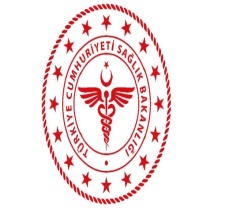 T.C.SAĞLIK BAKANLIĞISİLOPİ DEVLET HASTANESİT.C.SAĞLIK BAKANLIĞISİLOPİ DEVLET HASTANESİT.C.SAĞLIK BAKANLIĞISİLOPİ DEVLET HASTANESİT.C.SAĞLIK BAKANLIĞISİLOPİ DEVLET HASTANESİKODU:  SDH.GT.KU.56YAYIN TARİHİ: 12.04.2018REVİZYON NO: 001REVİZYON TARİHİ:10.12.18SAYFA NO: 1/1